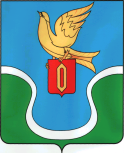                                            ГОРОДСКАЯ ДУМАМУНИЦИПАЛЬНОГО ОБРАЗОВАНИЯ        «ГОРОДСКОЕ ПОСЕЛЕНИЕ            «ГОРОД ЕРМОЛИНО»                                            КАЛУЖСКАЯ ОБЛАСТЬ                                                                                  РЕШЕНИЕ« 12 » февраля   2020 г.                                                                                           №  8«Об утверждении Заключения администрацииМО «Городское поселение «Г. Ермолино» по публичным слушаниям по выдачи разрешения наусловно-разрешенный вид использования земельногоучастка с кадастровым номером 40:03:120512:ЗУ1 –обслуживание автотранспорта» 	Руководствуясь Градостроительным кодексом РФ, Земельным кодексом РФ, Федеральным законом № 131 – ФЗ от 06.10.2003 года «Об общих принципах организации местного самоуправления в Российской Федерации», Решением Городской Думы муниципального образования «Городское поселение «Город Ермолино» от 07.08.2013 № 45 (в редакции Решение Городской Думы муниципального образования «Городское поселение «Город Ермолино» № 1 от 18.01.2017) «Об утверждении правил землепользования и застройки муниципального образования «Городское поселение «Город Ермолино»,  Уставом муниципального  образования «Городское поселение «Город Ермолино», Городская Дума МО «Городское поселение «Г. Ермолино»,РЕШИЛА:1. Утвердить Заключение администрации муниципального образования «Городское поселение «Город Ермолино» по публичным слушаниям по выдаче разрешения на условно-разрешенный вид использования земельного участка с кадастровым номером 40:03:120512:ЗУ1 – обслуживание автотранспорта.2. Указанное решение подлежит официальному опубликованию (обнародованию) в еженедельной газете «Уголок России» и размещению на официальном сайте администрации муниципального образования «Городское поселение «Г. Ермолино» в сети Интернет.3. Настоящее Решение вступает в  силу после его опубликования (обнародования).Глава МО «Городское поселение                                       «Город   Ермолино»                                                               Л.А. Федотова                              Отп. 7 экз.4 – в дело 1 – админ. ГП «Г. Ермолино»1 – адм. МО МР «Боровский район»1 - заявителю 